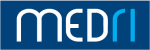 Kolegij: Zdravstvena ekologija Voditelj: prof.dr.sc. Vladimir MićovićKatedra: Katedra za zdravstvenu ekologijuStudij: Integrirani preddiplomski i diplomski sveučilišni studij MedicineGodina studija: 5. Akademska godina: 2020/21.IZVEDBENI NASTAVNI PLANPodaci o kolegiju (kratak opis kolegija, opće upute, gdje se i u kojem obliku organizira nastava, potreban pribor, upute o pohađanju i pripremi za nastavu, obveze studenata i sl.):Popis obvezne ispitne literature:Popis dopunske literature:Nastavni plan:Popis predavanja (s naslovima i pojašnjenjem):1P1,P2 Uvod, Ekologija, ekosustavi: struktura i funkcija, Biogeokemijski ciklusIshodi učenjaStudenti će se upoznati sa sadržajem kolegija, litetraturom i načinom ocjenjivanja.Definirati strukturu i djelovanje ekosustava te objasniti ulogu elemenata u biokemijskom ciklusu.P3,P4 Utjecaj čovjeka na ekosustaveIshodi učenjaDefinirati čimbenike koji utječu na način širenja i vijek trajanja polutanata u okolišu te navesti uzroke pojaveonečišćenja okoliša.P5,P6 Promet i utjecaj na zdravljeIshodi učenjaDefinirati onečišćujuće tvari koje potječu iz prometa i objasniti njihovo djelovanje na zdravlje čovjekate nabrojiti načine na koje možemo smanjiti onečišćenja iz prometa.P7,P8 Čimbenici okoliša i njihovi učinci na okoliš i čovjekaIshodi učenjaNabrojati najčešće grupe kemijskih spojeva - polutanata (metali, klorirani ugljikovodici, policikličkiaromatski ugljikovodici) te objasniti njihovo djelovanje u okolišu.P9,P10 EkogenetikaIshodi učenjaObjasniti djelovanje onečišćujućih tvari na genetski materijal te opisati načine ispitivanjagenotoksičnihmaterijala.P11,P12 Zdravstveno - ekološki aspekti prehraneIshodi učenjaObjasniti prehrambene navike i značaj prehrane za zdravlje čovjeka, razumjeti probleme suvremenepravilneprehrane,razumjeti prehrambeni profil hrane i fiziološki funkcionalne sastojke hrane.P13,P14 Zdravstveni aspekti okoliša, ocjena zdravstvenih učinaka ekoloških čimbenikaIshodi učenjaNavesti i opisati aspekte urbanog/radnog okoliša koji imaju dokazani utjecaj kako na zdravlje ljuditako i na kvalitetu življenja te prepoznati i objasniti učinke okolišnih čimbenika.P15,P16 Ekološki koncept zdravlja, globalni zdravstveno-ekološki problemi, Ekološka toksikologija, okoliš i rakIshodi učenjaObjasniti glavne ekološke aspekte zdravlja na lokalnoj i globalnoj razini. Navesti djelovanjeekološketoksikologije i ciljeve istraživanja s naglaskom na okolišne čimbenike koji pridonose razvoju različitihsijela raka.P17,P18 Programi mjera zdravstvene zaštiteIshodi učenjaPrepoznati programe mjera u domeni zdravstvene zaštite.P19,P20 Kvaliteta življenja u okolišuIshodi učenjaDefinirati i prepoznati one aspekte istraživanja okolišnih čimbenika koji direktno utječu na održavanje kvalitete življenja u neposrednom radnom i/ili a2mbijentalnom okolišu.Popis seminara s pojašnjenjem:S1, S2 ZrakNabrojati kemijske karakteristike čiste i onečišćene atmosphere, lokalne i globalne problemeonečišćenja zraka te objasniti utjecaj onečišćenja zraka na okoliš i ljudsko zdravlje.S3,S4 Vode u prirodiObjasniti pojam kruženja vode u prirodi, faze hidrološkog ciklusa, raspodjelu vode na zemlji. Definirati vrste voda koje se koriste kao izvori vode za piće, njihov nastanak, osnovne karakteristike i načini korištenja..S5,S6 Otpadne vodeNabrojati vrste i izvore onečišćenja vode u prirodi i vode za ljudsku potrošnju.Definirati vrste otpadnih voda (komunalne, industrijske, oborinske, rashladne), pokazatelje kakvoće otpadnih voda (fizikalni, kemijski, biološki). Opisati načine pročišćavanja otpadnih voda (stupnjevi čišćenja - razine pročišćavanja) te upoznavanje sa sustavom odvodnje.S7,S8 OtpadDefinirati nastajanje i podjelu medicinskog otpada, objasniti rizike po zdravlje uslijed nepropisnoggospodarenja istim te načinima njegovog pravilnog zbrinjavanja.S9,S10 NamirniceNabrojiti pojedine sastojke namirnica te navesti kemijske metode njihova određivanja.S11-S13 Predmeti opće uporabeNavesti štetne tvari koje se mogu naći u predmetima opće uporabe te objasniti način na koji se provodinjihovakontrola.S14,S15 Prehrana i zdravljeNavesti vrste namirnica i sastojke hrane te objasniti njihov utjecaj na rast, razvoj i održavanje organizmai bolestikoje mogu nastati usljed nepravilnog, nedostatnog ili preobilnog unosa pojedinih hranjivih tvari.Popis vježbi s pojašnjenjem:Obveze studenata:Ispit (način polaganja ispita, opis pisanog/usmenog/praktičnog dijela ispita, način bodovanja, kriterijocjenjivanja):Cjeloviti sustav vrednovanjaECTS bodovni sustav ocjenjivanja:Ocjenjivanje studenata provodi se prema važećem Pravilniku o studijima Sveučilišta u Rijeci te prema Pravilniku o ocjenjivanju studenata na Medicinskom fakultetu u Rijeci (usvojenom na Fakultetskom vijeću Medicinskog fakulteta u Rijeci 12.06.2018.godine).Rad studenata se vrednuje i ocjenjuje tijekom izvođenja nastave te na završnom ispitu. Od ukupno 100bodova, tijekom nastave student može ostvariti 50 bodova a na završnom ispitu 50 bodova.Ocjenjivanje studenata vrši se primjenom ECTS (A-F) i brojčanog sustava (1-5). Ocjenjivanje u ECTS sustavu izvodi se prema kriteriju ocjenjivanja iz Odluke o izmjenama i dopunama pravilnika o studijima Sveučilišta u Rijeci, članak 29.Od maksimalnih 50 ocjenskih bodova koje je moguće ostvariti tijekom nastave, student mora sakupiti minimun 50% i više ocjenskih bodova od ocjenskih bodova koje je bilo moguće steći tijekom nastave kroz oblike kontinuiranog praćenja i vrednovanja studenata sukladno pravilniku i/ili studijskom programu sastavnice, mogu pristupiti završnom ispitu. Studenti koji su tijekom nastave ostvarili od 0 do 49,9% ocjenskih bodova od ocjenskih bodova koje je bilo moguće steći tijekom nastave kroz oblike kontinuiranog praćenja i vrednovanja studenata sukladno pravilniku i/ili studijskom programu sastavnice ocjenjuju se ocjenom F (neuspješan), ne mogu steći ECTS bodove i moraju ponovo upisati predmet.Student može izostati s 30% nastave zbog zdravstvenih razloga što opravdava liječničkom ispričnicom. Nazočnost na predavanjima je obvezna. Ukoliko student opravdano ili neopravdano izostane s više od 30% nastave ne može nastaviti praćenje kolegija te gubi mogućnost izlaska na završni ispit.I. Tijekom nastave vrednuje se (maksimalno do 50 bodova):a) obvezni pismeni kolokvij (do 50 bodova) – prag prolaza na kolokviju je 50% a bodovi za riješen test ispod praga se ne daju. Pismeni kolokvij sastoji se od 26 pitanja i piše se nakon odslušanog prvog tjedna nastave. U tablici 1. Prikazano je pretvaranje točnih odgovora na kolokviju u bodove.Tablica 1. Pretvaranje točnih odgovora na kolokviju u bodoveZavršni ispit (do 50 ocjenskih bodova)Završni ispit je usmeni i boduje se s maksimalno 50 bodova. Ispitni prag na završnom ispitu ne može biti manji od 50 % uspješno riješenog ispita.Završna ocjena oblikuje se na način da se ocjenskim bodovima ostvarenim tijekom nastave pridružuju bodovi ostvareni na završnom ispitu. Ocjenjivanje studenata na temelju konačnog uspjeha obavlja se kako slijedi:Mogućnost izvođenja nastave na stranom jeziku:Ostale napomene (vezane uz kolegij) važne za studente:RASPORED NASTAVE IZ ZDRAVSTVENE EKOLOGIJE PO GRUPAMAPopis predavanja, seminara i vježbi:AktivnostUdio	ECTS bodovaIshodi učenjaAktivnost studenataMetode procjenjivanjaMax.br.ocjenskih bodovaPohađanjenastave1,7Kontinuirana provjera znanja (kolokvij)0,2P1-P10 S1-S61 kolokvijBodovi na međuispitu se pretvaraju u ocjenske bodove.50Završni ispit0,6P1-P20 S1-S15Usmeni ispitOdgovori se boduju50UKUPNO2,5100broj točnih odgovora nakolokvijuBodovi13251427152916311733183519372039214122432345244725492650OcjenaBodovidovoljan (2)25-31dobar (3)32-38vrlo dobar (4)39-45izvrstan (5)46-50KriterijBrojčana ocjenaECTS ocjena90 - 100%5 (izvrstan)A75 - 89,9%4 (vrlo dobar)B60 – 74,9%3 (dobar)C50 - 59,9%2 (dovoljan)D0 - 49,9%1 (nedovoljan)FDatumTermin i mjestoPredavanjaSeminariVježbeNastavnik31.05.2021.8:00-10:00MF, P1P1, P2Prof.dr.sc. Vladimir Mićović10-12 Zavod 5.kat/3katS1,S2 (A)(D)V1,V2(A)(D)Doc.dr.sc. Željko Linšak/Izv.prof.dr.sc. S. Pavičić Žeželj1.06.2021.8:00-10:00 MF, P210:00-11:00 MF P1P3, P4, P5Prof.dr.sc. Vladimir Mićović2.06.2021.8:00-11:00MF, P2P6, P7, P8Prof.dr.sc. Vladimir Mićović3.06.2021.8:00-10:00MF, P2P9, P10Prof.dr.sc. Vladimir Mićović10-12 Zavod 5.kat/3katS1,S2 (B)V1,V2(B)Doc.dr.sc. Željko Linšak12-14 Zavod 5.kat/3katS1,S2 (C)(E)V1,V2(C)(E)Doc.dr.sc. Željko Linšak/Izv.prof.dr.sc. S. Pavičić Žeželj4.06.2021.14:00-16:00MF, P2P11, P12Prof.dr.sc. Vladimir Mićović10:00-12:00Zavod5.kat/3katS3,S4(A)(D)V3,V4(A)(D)Izv.prof.dr.sc. D. Vukić-Lušić/Izv.prof.dr.sc. S. Pavičić Žeželj12-14 Zavod 5.kat/3katS3,S4(B)V3,V4(B)Izv.prof.dr.sc. D. Vukić-Lušić7.06.2021.8:00-10:00MF, P1P13, P14Izv.prof.dr.sc. S. Pavičić Žeželj10-12 Zavod 5.kat/3katS3,S4(C)(E)V3,V4(C)(E)Izv.prof.dr.sc. D. Vukić-Lušić/Izv.prof.dr.sc. S. Pavičić Žeželj12-14 Zavod 5.kat/3katS5,S6(A)(D)V5-V7(A)(D)Izv.prof.dr.sc. D. Vukić-Lušić/Doc.dr.sc. Željko Linšak8.06.2021.-10-12 Zavod 5.kat/3katS5,S6(B)V5-V7(B)Izv.prof.dr.sc. D. Vukić-Lušić12-14 Zavod 5.kat/3katS5,S6(C)(E)V5-V7(C)(E)Izv.prof.dr.sc. D. Vukić-Lušić/Doc.dr.sc. Željko Linšak14-16 Zavod 5.kat/3katS7,S8(A)(D)V8-V10(A)(D)Izv.prof.dr.sc. L.Traven/Izv.prof.dr.sc. D. Vukić-Lušić9.06.2021.8:00-10:00MF, P2P15, P16Izv.prof.dr.sc.Aleksandar Bulog10-12 Zavod 5.kat/3katS7,S8(B)V8-V10(B)Izv.prof.dr.sc. L.Traven12-14 Zavod 5.kat/3katS7,S8(C)(E)V8-V10(C)(E)Izv.prof.dr.sc. L.Traven/Izv.prof.dr.sc. D. Vukić-Lušić14:00-14:45 3kat14:45-15:3015:30-16:15Gupa A V14-15Grupa B Grupa CDr.sc. Igor Dubrović, dipl.sanit.ing.10.06.2021.8:00-10:00MF, P2P17, P18Izv.prof.dr.sc. Aleksandar Bulog10-12 Zavod 5.kat/3katS9-12 (A)(D)V11- V13 (A)(D)Mr.sc. Sanja Klarić/Izv.prof.dr.sc. D. Vukić-Lušić12-14 Zavod 5.kat/3katS9-12 (B)V11- V13 (B)Mr.sc. Sanja Klarić11.06.2021.8:00-10:00MF, P2P19, P20Izv.prof.dr.sc. Aleksandar Bulog10-12 Zavod 5.kat/3katS9-12 (C)(E)V11- V13 (C)(E)Mr.sc. Sanja Klarić/Izv.prof.dr.sc. D. Vukić-Lušić12-12,45 Zavod 5.kat/3katS13-15 (C)(E)Izv.prof.dr.sc. S. Pavičić Žeželj/Izv.prof.dr.sc. D. Vukić-Lušić12,45-13,30 Zavod5.kat/3katS13-15 (A)(D)Izv.prof.dr.sc. S. Pavičić Žeželj/Izv.prof.dr.sc. D. Vukić-Lušić13,30-14,15 Zavod5.kat/3katS13-15 (B)Izv.prof.dr.sc. S. Pavičić ŽeželjPREDAVANJA (tema predavanja)Broj sati nastaveMjesto održavanjaP1, P2Uvod, Ekologija, ekosustavi: struktura i funkcija, Biogeokemijski ciklusi2Medicinski fakultet, P2P3, P4Utjecaj čovjeka na ekosustave, transport polutanata2Medicinski fakultet, P2P5, P6Promet i utjecaj na zdravlje2Medicinski fakultet, P2P7, P8Čimbenici okoliša i njihovi učinci na okoliš i čovjeka2Medicinski fakultet, P2P9, P10Ekogenetika2Medicinski fakultet, P2P11,P12Zdravstveno - ekološki aspekti prehrane2Medicinski fakultet, P2P13, P14Zdravstveni aspekti okoliša, ocjena zdravstvenih učinaka ekoloških čimbenika2Medicinski fakultet, P2P15, P16Ekološki koncept zdravlja, globalni zdravstveno-ekološki problemi, Ekološka toksikologija, okoliš i rak2Medicinski fakultet, P2P17, P18Programi mjera zdravstvene zaštite2Medicinski fakultet, P2P19, P20Kvaliteta življenja u okolišu2Medicinski fakultet, P2Ukupan broj sati predavanja20SEMINARI (tema seminara)Broj sati nastaveMjesto održavanjaS1, S2Zrak2NZZJZ, V katS3, S4Vode u prirodi2NZZJZ, V katS5, S6Otpadne vode2NZZJZ, V katS7, S8Otpad2NZZJZ, V katS9, S10Namirnice2NZZJZ, V katS11, S12Predmeti opće uporabe2NZZJZ, V katS13-S15Prehrana i zdravlje3NZZJZ, V katUkupan broj sati seminara15VJEŽBE (tema vježbe)Broj sati nastaveMjesto održavanjaV1, V2Kontrola zraka2NZZJZ, Lab. III katV3,V4Kontrola pitkih voda2NZZJZ, Lab. III katV5-V7Kontrola otpadnih voda3NZZJZ, Lab. III katV8-V10Mikrobiološka kontrola okoliša i namirnica3NZZJZ, Lab. III katV11-V13Kontrola namirnica i predmeta opće uporabe3NZZJZ, Lab. III katV14,V15Pregled analitičkih tehnika za analizu okoliša2NZZJZ, Lab. III katUkupan broj sati vježbi15ISPITNI TERMINI (završni ispit)1.16.06.2021.2.5.07.2021.3.7.09.2021.4.21.09.2021.